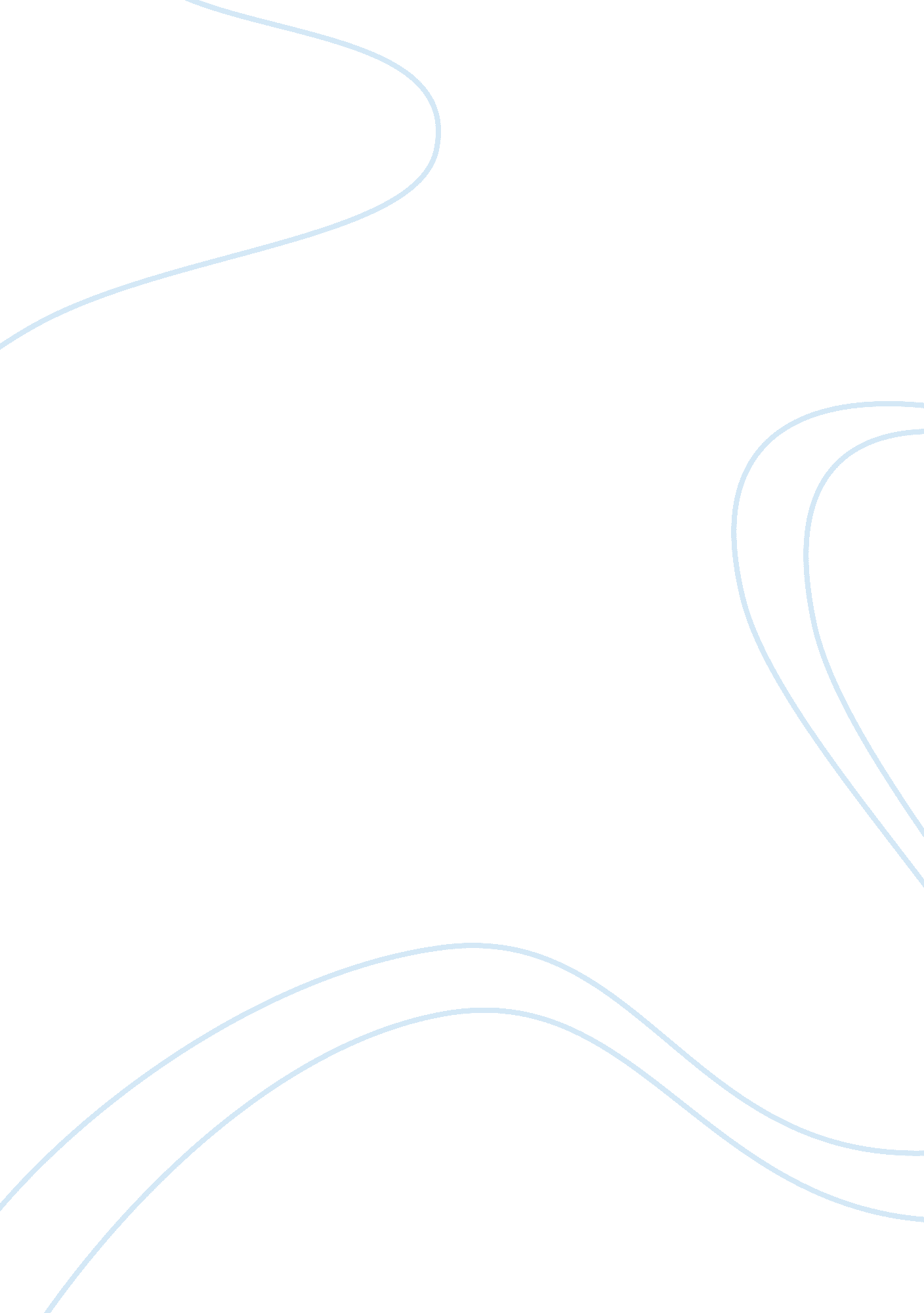 An outline of a fashion collection of a japanese designer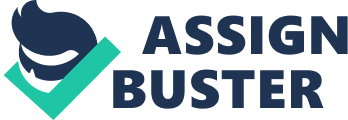 I have learnt that painting is a way of attaining aspiration for my design. I enjoy dancing which I fist learnt from my brother at early ages. Today I can do a tap dance and all manner of acting on stage. In addition, I enjoy photo shooting and hair makeup. 

As a fashion designer, I officially began my brand in November 2014, and since then I have two-fashion line within the same brand. They include the Tokyo003 collection, which is inspired by Asian traditional clothes such as kimono and the china dress. The other brand is the T-8-C collection of Gold colour swimwear. I have been displaying my work at local SF fashion since last year. 

Inspiration and Background story about the collection 
I began the Tokyo 003 collection in late 2014 with my family being the greatest inspiration. My background is attributed to a three-generation of traditional Japanese guitar player family. This implies that my grandmother, mother, and I, wear kimono. This inspires me to design a kimono which is traditional wear but in a modern way. In collaboration with David Klein, I learnt how to use his photograph to create various designs. 

I began my swimwear line this year, 2015. This follows the inspiration of being born and raised near famous beaches for a tour. Through the friends whom I could see wearing a swimwear model, I was naturally inspired to design my own swimwear collection. The sun goddess and radiant sunshine are my inspiration for the T-8-C. My signature colour is Gold, which is attributed to radiant sunshine. This feeling increases my energy to work even on more designs. 

In essence, I can describe The 8th Continent as a state of mind, which is surreal Utopia, where one can express views without fear of ridicule. The happiest people with confident are residents of The 8th Continent. 